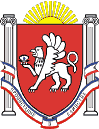 Новоандреевский сельский совет Симферопольского районаРеспублики Крым38 сессия  1 созываРЕШЕНИЕ с. Новоандреевка			                 № 63/16			                            от 15.12.2016«О внесении изменений в решение 26 сессииНовоандреевского сельского совета Симферопольского района Республики Крым  01 созыва № 140/15  от 28 декабря 2015г. «О бюджете Новоандреевского сельского поселения Симферопольского района Республики Крым на 2016 год»В соответствии с Бюджетным кодексом Российской Федерации; Федеральным законом от 06.10.2003г. №131-ФЗ «Об общих принципах организации местного самоуправления в Российской Федерации»; статьей 96 Бюджетного кодекса Российской Федерации, Законом Республики Крым № 54-ЗРК от 21.08.2014г. «Об основах местного самоуправления в Республике Крым», руководствуясь Уставом муниципального образования Новоандреевское сельское поселение Симферопольского района Республики Крым, Новоандреевский сельский совет РЕШИЛ :Внести изменения в Решение Новоандреевского сельского совета Симферопольского района Республики Крым от 28 декабря 2015года №140/15 «О бюджете Новоандреевского сельского поселения Симферопольского района Республики Крым на 2016 год».Внести  изменения в приложения № 2, №5, №6, №7 к решению Новоандреевского сельского совета от 28 декабря 2015г. №140/15, изложив их в новой редакции (прилагаются) .Обнародовать настоящее решение на портале Правительства Республики Крым на странице муниципального образования Симферопольский район (simfmo.rk.gov.ru) на вкладке Новоандреевское сельское поселение, и на официальном сайте Новоандреевского сельского поселения (новоандреевка.рф), а также разместить настоящее решение на информационном стенде администрации Новоандреевского сельского поселения (первый этаж здания администрации Новоандреевского сельского поселения, расположенного по адресу: Симферопольский р-н., с. Новоандреевка, ул. Победы 36),Решение вступает в силу с момента его обнародования.Контроль за исполнением настоящего решения оставляю за собой	Председатель 	Новоандреевского сельского совета	Глава администрации 	Новоандреевского сельского поселения			                        В.Ю. ВайсбейнПриложение № 2 к решению 26 сессии Новоандреевского сельского советаСимферопольского района Республики Крым№ 140/15 от «28» декабря 2016г. (в редакции  решения 38 сессииНовоандреевского сельского советаСимферопольского района Республики Крым от 15.12.2016г. №63/16)Приложение № 5 к решению 26 сессии Новоандреевского сельского советаСимферопольского района Республики Крым№ 140/15 от «28» декабря 2016г. (в редакции  решения 38 сессииНовоандреевского сельского советаСимферопольского района Республики Крым от 15.12.2016г. № 63/16)Приложение № 6к решению 26 сессии Новоандреевского сельского советаСимферопольского района Республики Крым№ 140/15 от «28» декабря 2016г.(в редакции  решения 38 сессииНовоандреевского сельского советаСимферопольского района Республики Крымот 15.12.2016г. №63/16)Приложение № 7к решению 26 сессии Новоандреевского сельского советаСимферопольского района Республики Крым№ 140/15 от «28» декабря 2016г.(в редакции  решения 28 сессииНовоандреевского сельского советаСимферопольского района Республики Крымот 15.12.2016г. №63/16)Объем поступлений доходов  в бюджет Новоандреевского сельского совета Симферопольского района Республики Крым на 2016 годОбъем поступлений доходов  в бюджет Новоандреевского сельского совета Симферопольского района Республики Крым на 2016 годОбъем поступлений доходов  в бюджет Новоандреевского сельского совета Симферопольского района Республики Крым на 2016 год(руб.)КБКНаименование доходаСумма1 00 00000 00 0000 000Налоговые и неналоговые доходы6 656 500,001 01 02010 01 1000 110Налог на доходы физических лиц с доходов, источником которых является налоговый агент, за исключением доходов, в отношении которых исчисление и уплата налога осуществляется в соответствии со статьями 227,227.1 и 228 Налогового кодекса Российской Федерации (сумма платежа(перерасчеты, недоимка и задолженность по соответствующему платежу, в том числе отмененному)710 000,001 05 03010 01 1000 110Единый сельскохозяйственный налог2 000,001 06 06033 10 1000 110Земельный налог с организаций, обладающих земельным участком, расположенным в границах сельских  поселений58 000,001 08 04020 01 1000 110Государственная пошлина за совершение нотариальных действий должностными лицами органов местного самоуправления, уполномоченными в соответствии с законодательными актами Российской Федерации на совершении нотариальных действий87 000,001 11 05025 10 0000 120Доходы, получаемые в виде арендной платы, а также средства от продажи права на заключение договоров аренды  на земли, находящиеся в собственности сельских поселений (за исключением земельных участковтмуниципальных бюджетных и автономных учреждений)5 785 000,001 17 05050 10 0000 180Прочие неналоговые доходы бюджетов сельских поселений14 500,001 13 01000 00 0000 130Доходы от оказания платных услуг(работ)0,002 00 00000 00 0000 000Безвозмездные поступления6 446 025,002 02 01001 10 0000 151Дотации бюджетам поселений на выравнивание бюджетной обеспеченности2 524 503,002 02 01003 10 0000 151Дотации бюджетам поселений на поддержку мер по обеспечению сбалансированности бюджетов755 502,002 02 03015 10 0000 151Субвенции бюджетам сельских поселений на осуществление полномочий по первичному воинскому учету на территории, где отсутствуют военные комиссариаты166 020,002 02 04056 10 0000 151Иные межбюджетные трансферты, передаваемые бюджетам сельских поселений на финансовое обеспечение дорожной деятельности в отношении автомобильных дорог общего пользования местного значения3 000 000,00ВСЕГО  ДОХОДОВ13 102 525,00Распределение расходов по разделам и подразделам функциональной классификации расходов бюджетов  на 2016 годРаспределение расходов по разделам и подразделам функциональной классификации расходов бюджетов  на 2016 годРаспределение расходов по разделам и подразделам функциональной классификации расходов бюджетов  на 2016 годРаспределение расходов по разделам и подразделам функциональной классификации расходов бюджетов  на 2016 годРаспределение расходов по разделам и подразделам функциональной классификации расходов бюджетов  на 2016 год(руб)№ п./п.НаименованиеРзПрСуммаАдминистрация Новоандреевского сельского поселения Симферопольского района Республики Крым1.Общегосударственные вопросы01003179571,001.1Функционирование высшего должностного лица субъекта Российской Федерации и органа местного самоуправления0102704047,001.2Функционирование Правительства Российской Федерации, высших органов исполнительной власти субъектов Российской Федерации,   местных  администраций01042465524,001.4Резервные фонды01115000,001.5Другие общегосударственные вопросы01135000,002.Национальная оборона0200166020,002.1Мобилизационная и вневойсковая подготовка0203166020,003.Национальная безопасность и правоохранительная деятельность030017540,003.1Защита населения и территории от чрезвычайных ситуаций природного и техногенного характера, гражданская оборона030912540,003.2Другие вопросы в области безопасности и правоохранительной деятельности03145000,004.Национальная экономика04003116332,004.1Дорожный фонд04093116332,005Жилищно-коммунальное хозяйство05001275007,005.1Коммунальное хозяйство0502197834,005.2Благоустройство05031077173,006.Образование070045000,006.1Молодежная политика и оздоровление детей070545000,007.Культура и кинематография080049632,007.1Культура   080149632,007Физическая культура и спорт1100216923,007.1Физическая культура1101216923,00ВСЕГО РАСХОДОВ:8066025,00Распределение расходов по целевым статьям, группам расходов, разделам, подразделам классификации расходов  бюджетов  на 2016 годРаспределение расходов по целевым статьям, группам расходов, разделам, подразделам классификации расходов  бюджетов  на 2016 годРаспределение расходов по целевым статьям, группам расходов, разделам, подразделам классификации расходов  бюджетов  на 2016 годРаспределение расходов по целевым статьям, группам расходов, разделам, подразделам классификации расходов  бюджетов  на 2016 годРаспределение расходов по целевым статьям, группам расходов, разделам, подразделам классификации расходов  бюджетов  на 2016 годРаспределение расходов по целевым статьям, группам расходов, разделам, подразделам классификации расходов  бюджетов  на 2016 годРаспределение расходов по целевым статьям, группам расходов, разделам, подразделам классификации расходов  бюджетов  на 2016 годРаспределение расходов по целевым статьям, группам расходов, разделам, подразделам классификации расходов  бюджетов  на 2016 годРаспределение расходов по целевым статьям, группам расходов, разделам, подразделам классификации расходов  бюджетов  на 2016 годРаспределение расходов по целевым статьям, группам расходов, разделам, подразделам классификации расходов  бюджетов  на 2016 год(руб.)Наименование Коды бюджетной классификацииКоды бюджетной классификацииКоды бюджетной классификацииКоды бюджетной классификацииКоды бюджетной классификацииКоды бюджетной классификацииСуммаСуммаСуммаНаименование Целевая статьяВид расходаРазделРазделПодразделПодразделСуммаСуммаСумма2674455888Общегосударственные вопросы01013 179 571,003 179 571,003 179 571,00 Функционирование высшего должностного лица субъекта Российской Федерации и муниципального образования01010202704 047,00704 047,00704 047,00Муниципальная  программа " Совершенствование местного самоуправления в администрации Новоандреевского сельского поселения на 2016 год"01 0 00 0000001010202704 047,00704 047,00704 047,00Основное мероприятие "Создание уловий для реализации полномочий органов местного самоуправления"01 0 01 0000001010202704 047,00704 047,00704 047,00Обеспечение деятельности главы муниципального образования01 0 01 1001001010202704 047,00704 047,00704 047,00Расходы на выплаты персоналу в целях обеспечения выполнения функций государственными (муниципальными)органами, казенными учреждениями, органами управления государственными внебюджетными фондами)01 0 01 1001010001010202704 047,00704 047,00704 047,00Функционирование Правительства Российской Федерации, высших исполнительных органов государственной власти субъектов Российской Федерации, местных администраций010104042 465 524,002 465 524,002 465 524,00Муниципальная  программа " Совершенствование местного самоуправления в администрации Новоандреевского сельского поселения на 2016 год"01 0 00 00000010104042 465 524,002 465 524,002 465 524,00Основное мероприятие "Создание условий для реализации полномочий органов местного самоуправления"01 0 01 00000010104042 379 645,002 379 645,002 379 645,00Обеспечение деятельности органов местного самоуправления01 0 01 10020010104042 379 645,002 379 645,002 379 645,00Расходы на выплаты персоналу в целях обеспечения выполнения функций государственными (муниципальными)органами, казенными учреждениями, органами управления государственными внебюджетными фондами01 0 01 10020100010104041 910 953,001 910 953,001 910 953,00Закупка товаров, работ и услуг для государственных (муниципальных)нужд01 0 01 1002020001010404467 028,00467 028,00467 028,00Иные бюджетные ассигнования01 0 01 10020800010104041 664,001 664,001 664,00Основное мероприятие "Развитие муниципальной службы"01 0 02 00000010104040,000,000,00Расходы на мероприятия по развитию муниципальной службы01 0 02 10030010104040,000,000,00Закупка товаров, работ и услуг для государственных (муниципальных)нужд01 0 02 10030200010104040,000,000,00Основное мероприятие "Внедрение современных информационных технологий в сфере муниципального управления"01 0 03 000000101040485 879,0085 879,0085 879,00Расходы на мероприятия по внедрению современных информационных технологий в сфере муниципального управления01 0 03 100400101040485 879,0085 879,0085 879,00Закупка товаров, работ и услуг для государственных (муниципальных)нужд01 0 03 100402000101040485 879,0085 879,0085 879,00Резервные фонды010111115 000,005 000,005 000,00Финансовое обеспечение непредвиденных расходов 93 0 00 00000010111115 000,005 000,005 000,00Резервные фонды администрации93 0 00 32059010111115 000,005 000,005 000,00Иные бюджетные ассигнования93 0 00 32059800010111115 000,005 000,005 000,00 Другие общегосударственные вопросы010113135 000,005 000,005 000,00Прочие непрограммные направления деятельности органов местного самоуправления99 0 00 00000010113135 000,005 000,005 000,00Расходы на мероприятия в сфере прочих непрограммных направлений деятельности органов местного самоуправления99 0 00 91001010113135 000,005 000,005 000,00Закупка товаров, работ и услуг для государственных (муниципальных)нужд800010113135 000,005 000,005 000,00Национальная оборона0202166 020,00166 020,00166 020,00Мобилизационная и вневойсковая подготовка02020303166 020,00166 020,00166 020,00Осуществление функций федеральных органов государственной власти96 0 00 0000002020303166 020,00166 020,00166 020,00Осуществление отдельных государственных полномочий  по первичному воинскому учету96 1 00 0000002020303166 020,00166 020,00166 020,00Расходы на осуществление функций первичного воинского учета на территориях, где отсутствуют военные комиссариаты96 1 00 5118002020303166 020,00166 020,00166 020,00Расходы на выплаты персоналу в целях обеспечения выполнения функций государственными (муниципальными)органами, казенными учреждениями, органами управления государственными внебюджетными фондами96 1 00 5118010002020303156 422,00156 422,00156 422,00Закупка товаров, работ и услуг для государственных (муниципальных)нужд96 1 00 51180200020203039 598,009 598,009 598,00Национальная безопасность и правоохранительная деятельность030317 540,0017 540,0017 540,00Защита населения и территории от чрезвычайных ситуаций природного и техногенного характера, гражданская оборона0303090912 540,0012 540,0012 540,00Обеспечение безопасности населения94 0 00 000000303090912 540,0012 540,0012 540,00Расходы на мероприятия по гражданской обороне, защите населения и территории от чрезвычайных ситуаций природного и техногенного характера94 0 00 110100303090912 540,0012 540,0012 540,00Закупка товаров, работ и услуг для государственных (муниципальных)нужд94 0 00 110102000303090912 540,0012 540,0012 540,00Другие вопросы в области безопасности и правоохранительной деятельности030314145 000,005 000,005 000,00Обеспечение безопасности населения94 0 00 00000030314145 000,005 000,005 000,00Расходы на мероприятия по обеспечению пожарной безопасности 94 0 00 21020030314145 000,005 000,005 000,00Закупка товаров, работ и услуг для государственных (муниципальных)нужд94 0 00 21020200030314145 000,005 000,005 000,00Национальная экономика040400003 116 332,003 116 332,003 116 332,00Дорожное хозяйство (дорожные фонды)040409093 116 332,003 116 332,003 116 332,00Финансовое обеспечение дорожной деятельности92 0 00 00000040409093 116 332,003 116 332,003 116 332,00Расходы на финансовое обеспечение содержания автомобильных дорог общего пользования местного значения92 0 00 1000104040909116 332,00116 332,00116 332,00Закупка товаров, работ и услуг для государственных (муниципальных)нужд92 0 00 1000120004040909116 332,00116 332,00116 332,00Расходы на финансовое обеспечение дорожной деятельности в отношении дорог общего пользования местного значения92 0 00 78880040409093 000 000,003 000 000,003 000 000,00Закупка товаров, работ и услуг для государственных (муниципальных)нужд92 0 00 78880200040409093 000 000,003 000 000,003 000 000,00Жилищно-коммунальное хозяйство05051 275 007,001 275 007,001 275 007,00Коммунальное хозяйство05050202197 834,00197 834,00197 834,00Обеспечение коммунального хозяйства97 0 00 0000005050202197 834,00197 834,00197 834,00Расходы на мероприятия в сфере коммунального хозяйства97 0 00 2103305050202197 834,00197 834,00197 834,00Закупка товаров, работ и услуг для государственных (муниципальных)нужд97 0 00 2103320005050202197 834,00197 834,00197 834,00Благоустройство050503031 077 173,001 077 173,001 077 173,00Мероприятия в сфере благоустройства98 0 00 00000050503031 077 173,001 077 173,001 077 173,00Расходы на мероприятия по организации и содержанию мест захоронения98 0 00 310310505030345 961,0045 961,0045 961,00Закупка товаров, работ и услуг для государственных (муниципальных)нужд98 0 00 310312000505030345 961,0045 961,0045 961,00 Расходы на прочие мероприятия по благоустройству городских округов и поселений98 0 00 31032050503031 031 212,001 031 212,001 031 212,00Закупка товаров, работ и услуг для государственных (муниципальных)нужд98 0 00 31032200050503031 031 212,001 031 212,001 031 212,00Образование070745 000,0045 000,0045 000,00Профессиональная подготовка, переподготовка и повышение квалификации0707050545 000,0045 000,0045 000,00Муниципальная  программа " Совершенствование местного самоуправления в администрации Новоандреевского сельского поселения на 2016 год"01 0 00 00000Основное мероприятие "Развитие муниципальной службы"01 0 02 000000707050545 000,0045 000,0045 000,00Расходы на мероприятия по развитию муниципальной службы01 0 02 100300707050545 000,0045 000,0045 000,00Закупка товаров, работ и услуг для государственных (муниципальных)нужд01 0 02 100302000707050545 000,0045 000,0045 000,00Культура, кинематография 0808000049 632,0049 632,0049 632,00Культура0808010149 632,0049 632,0049 632,00Межбюджетные трансферты  бюджету муниципального образования Симферопольский район Республики Крым из бюджета поселения на осуществление полномочий по организации библиотечного обслуживания, комплектованию и обеспечению сохранности библиотечных фондов библиотек поселений, создание условий для организации досуга и обеспечения жителей поселения услугами организации культуры в рамках непрограммного направления расходов91 0 00 000000808010149 632,0049 632,0049 632,00Иные межбюджетные трансферты на обеспечение полномочий по организации библиотечного обслуживания,комплектованию и обеспечению сохранности библиотечных фондов библиотек поселений,создание условий для организации досуга и обеспечения жителей поселения услугами организации культуры в рамках непрограммного направления расходов91 0 00 100010808010149 632,0049 632,0049 632,00Межбюджетные трансферты91 0 00 100015000808010149 632,0049 632,0049 632,00Иные межбюджетные трансферты91 0 00 100015400808010149 632,0049 632,0049 632,00Физическая культура и спорт1111216 923,00216 923,00216 923,00Физическая культура 11110101216 923,00216 923,00216 923,00Муниципальная программа "Развитие физической культуры и спорта на территории Новоандреевского сельского поселения Симферопольского района Республики Крым "02 0 00 0000011110101216 923,00216 923,00216 923,00Основное мероприятие "Проведение физкультурно-оздоровительной работы и спортивных мероприятий"02 0 01 0000011110101216 923,00216 923,00216 923,00Расходы на мероприятия в сфере физической культуры и спорта02 0 01 1001011110101216 923,00216 923,00216 923,00Закупка товаров, работ и услуг для государственных (муниципальных)нужд02 0 01 1001020011110101216 923,00216 923,00216 923,00ВСЕГО 8 066 025,008 066 025,008 066 025,00Распределение расходов бюджета Новоандреевского сельского поселения Симферопольского района Республики Крым по ведомственной структуре на 2016 годРаспределение расходов бюджета Новоандреевского сельского поселения Симферопольского района Республики Крым по ведомственной структуре на 2016 годРаспределение расходов бюджета Новоандреевского сельского поселения Симферопольского района Республики Крым по ведомственной структуре на 2016 годРаспределение расходов бюджета Новоандреевского сельского поселения Симферопольского района Республики Крым по ведомственной структуре на 2016 годРаспределение расходов бюджета Новоандреевского сельского поселения Симферопольского района Республики Крым по ведомственной структуре на 2016 годРаспределение расходов бюджета Новоандреевского сельского поселения Симферопольского района Республики Крым по ведомственной структуре на 2016 годРаспределение расходов бюджета Новоандреевского сельского поселения Симферопольского района Республики Крым по ведомственной структуре на 2016 годРаспределение расходов бюджета Новоандреевского сельского поселения Симферопольского района Республики Крым по ведомственной структуре на 2016 годРаспределение расходов бюджета Новоандреевского сельского поселения Симферопольского района Республики Крым по ведомственной структуре на 2016 годРаспределение расходов бюджета Новоандреевского сельского поселения Симферопольского района Республики Крым по ведомственной структуре на 2016 годРаспределение расходов бюджета Новоандреевского сельского поселения Симферопольского района Республики Крым по ведомственной структуре на 2016 годРаспределение расходов бюджета Новоандреевского сельского поселения Симферопольского района Республики Крым по ведомственной структуре на 2016 год(руб.)(руб.)(руб.)№ п/п Наименование ГРБСКоды бюджетной классификацииКоды бюджетной классификацииКоды бюджетной классификацииКоды бюджетной классификацииКоды бюджетной классификацииКоды бюджетной классификацииСуммаСуммаСумма№ п/п Наименование ГРБСРазделПодразделПодразделЦелевая статьяЦелевая статьяВид расходаСуммаСуммаСумма123455667888Администрация Новоандреевского сельского поселения9038 021 025,0008 021 025,0008 021 025,0001.Общегосударственные вопросы903013 179 571,003 179 571,003 179 571,001.1Функционирование высшего должностного лица субъекта Российской Федерации и муниципального образования903010202704 047,00704 047,00704 047,00Муниципальная  программа "Совершенствование местного самоуправления в администрации Новоандреевского сельского поселения на 2016 год"90301020201 0 00 0000001 0 00 00000704 047,00704 047,00704 047,00Основное мероприятие "Создание уловий для реализации полномочий органов местного самоуправления"90301020201 0 01 0000001 0 01 00000704 047,00704 047,00704 047,00Обеспечение деятельности главы муниципального образования90301020201 0 01 1001001 0 01 10010704 047,00704 047,00704 047,00Расходы на выплаты персоналу в целях обеспечения выполнения функций государственными (муниципальными)органами, казенными учреждениями, органами управления государственными внебюджетными фондами90301020201 0 01 1001001 0 01 10010100704 047,00704 047,00704 047,00Закупка товаров, работ и услуг для государственных (муниципальных)нужд90301020251 1 001951 1 00192000,000,000,001.2Функционирование Правительства Российской Федерации, высших исполнительных органов государственной власти субъектов Российской Федерации, местных администраций9030104042 465 524,002 465 524,002 465 524,00Муниципальная  программа "Эффективная власть"90301040401 0 00 0000001 0 00 000002 465 524,002 465 524,002 465 524,00Основное мероприятие "Создание условий для реализации полномочий органов местного самоуправления"90301040401 0 01 0000001 0 01 000002 379 645,002 379 645,002 379 645,00Обеспечение деятельности органов местного самоуправления90301040401 0 01 1002001 0 01 100202 379 645,002 379 645,002 379 645,00Расходы на выплаты персоналу в целях обеспечения выполнения функций государственными (муниципальными)органами, казенными учреждениями, органами управления государственными внебюджетными фондами90301040401 0 01 1002001 0 01 100201001 910 953,001 910 953,001 910 953,00Закупка товаров, работ и услуг для государственных (муниципальных)нужд90301040401 0 01 1002001 0 01 10020200467 028,00467 028,00467 028,00Иные бюджетные ассигнования90301040401 0 01 1002001 0 01 100208001 664,001 664,001 664,00Основное мероприятие "Внедрение современных информационных технологий в сфере муниципального управления"90301040401 0 03 0000001 0 03 0000085 879,0085 879,0085 879,00Расходы на мероприятия по внедрению современных информационных технологий в сфере муниципального управления90301040401 0 03 1004001 0 03 1004085 879,0085 879,0085 879,00Закупка товаров, работ и услуг для государственных (муниципальных)нужд90301040401 0 03 1004001 0 03 1004020085 879,0085 879,0085 879,001.5Резервные фонды9030111115 000,005 000,005 000,00Финансовое обеспечение непредвиденных расходов 90301111193 0 00 0000093 0 00 000005 000,005 000,005 000,00Резервные фонды администрации90301111193 0 00 3205993 0 00 320595 000,005 000,005 000,00Иные бюджетные ассигнования90301111193 0 00 3205993 0 00 320598005 000,005 000,005 000,001.6Другие общегосударственные вопросы9030113135 000,005 000,005 000,00Управление имуществом01131353 0 000053 0 00000,000,000,00Прочие непрограммные направления деятельности органов местного самоуправления 90301131399 0 00 0000099 0 00 000005 000,005 000,005 000,00Расходы на мероприятия в сфере прочих непрограмных направлений деятельности  органов местного самоуправления90301131399 0 00 9100199 0 00 910015 000,005 000,005 000,00Закупка товаров, работ и услуг для государственных (муниципальных)нужд90301131399 0 00 9100199 0 00 910012005 000,005 000,005 000,002.Национальная оборона90302166 020,00166 020,00166 020,002.1Мобилизационная и вневойсковая подготовка903020303166 020,00166 020,00166 020,00Осуществление функций федеральных органов государственной власти903020303166 020,00166 020,00166 020,00Осуществление отдельных государственных полномочий  по первичному воинскому учету90302030396 0 00 0000096 0 00 00000166 020,00166 020,00166 020,00Расходы на осуществление первичного воинского учета на территориях, где отсутствуют военные комиссариаты90302030396 1 00 5118096 1 00 51180156 422,00156 422,00156 422,00Расходы на выплаты персоналу в целях обеспечения выполнения функций государственными (муниципальными)органами, казенными учреждениями, органами управления государственными внебюджетными фондами90302030396 1 00 5118096 1 00 51180100156 422,00156 422,00156 422,00Закупка товаров, работ и услуг для государственных (муниципальных)нужд90302030396 1 00 5118096 1 00 511802009 598,009 598,009 598,003.Национальная безопасность и правоохранительная деятельность90303000017 540,0017 540,0017 540,003.1Защита населения и территории от чрезвычайных ситуаций природного и техногенного характера, гражданская оборона90303090912 540,0012 540,0012 540,00Обеспечение безопасности населения90303090994 0 00 000094 0 00 000012 540,0012 540,0012 540,00Расходы на мероприятия по гражданской обороне, защите населения и территории от чрезвычайных ситуаций природного и техногенного характера90303090994 0 00 1101094 0 00 1101012 540,0012 540,0012 540,00Закупка товаров, работ и услуг для государственных (муниципальных)нужд90303090994 0 00 1101094 0 00 1101020012 540,0012 540,0012 540,003.2Другие вопросы в области безопасности и правоохранительной деятельности9030314145 000,005 000,005 000,00Обеспечение безопасности населения90303141494 0 00 0000094 0 00 000005 000,005 000,005 000,00Расходы на мероприятия по обеспечению пожарной безопасности 90303141494 0 00 2102094 0 00 210205 000,005 000,005 000,00Закупка товаров, работ и услуг для государственных (муниципальных)нужд90303141494 0 00 2102094 0 00 210202005 000,005 000,005 000,004.Национальная экономика9030400003 116 332,003 116 332,003 116 332,004.1Дорожное хозяйство (дорожные фонды)9030409093 116 332,003 116 332,003 116 332,00Экономическое развитие и инновационная экономика04090955 0 000055 0 00003 116 332,003 116 332,003 116 332,00Финансовое обеспечение дорожной деятельности90304090992 0 00 0000092 0 00 000003 116 332,003 116 332,003 116 332,00Расходы на финансовое обеспечение содержания автомобильных дорог общего пользования местного значения90304090992 0 00 1000192 0 00 10001116 332,00116 332,00116 332,00Закупка товаров, работ и услуг для государственных (муниципальных)нужд90304090992 0 00 1000192 0 00 10001200116 332,00116 332,00116 332,00Расходы на финансовое обеспечение дорожной деятельности в отношении дорог общего пользования местного значения90304090992 0 00 7888092 0 00 788803 000 000,003 000 000,003 000 000,00Закупка товаров, работ и услуг для государственных (муниципальных)нужд90304090992 0 00 7888092 0 00 788802003 000 000,003 000 000,003 000 000,004Жилищно-коммунальное хозяйство903051 275 007,001 275 007,001 275 007,001.1Коммунальное хозяйство903050202197 834,00197 834,00197 834,00Обеспечение коммунального хозяйства90305020297 0 00 0000097 0 00 00000197 834,00197 834,00197 834,00Расходы на мероприятия в сфере коммунального хозяйства90305020297 0 00 2103397 0 00 21033197 834,00197 834,00197 834,00Закупка товаров, работ и услуг для государственных (муниципальных)нужд90305020297 0 00 2103397 0 00 21033200197 834,00197 834,00197 834,004.2Благоустройство9030503031 077 173,001 077 173,001 077 173,00Мероприятия в сфере благоустройства90305030398 0 00 0000098 0 00 000001 077 173,001 077 173,001 077 173,00Расходы на мероприятия по организациия и содержанию мест захоронения90305030398 0 00 3103198 0 00 3103145 961,0045 961,0045 961,00Закупка товаров, работ и услуг для государственных (муниципальных)нужд90305030398 0 00 3103198 0 00 3103120045 961,0045 961,0045 961,00Расходы на прочие мероприятия по благоустройству городских округов и поселений90305030398 0 00 3103298 0 00 310321 031 212,001 031 212,001 031 212,00Закупка товаров, работ и услуг для государственных (муниципальных)нужд90305030398 0 00 3103298 0 00 310322001 031 212,001 031 212,001 031 212,005Образование9030745 000,0045 000,0045 000,00Профессиональная подготовка, переподготовка и повышение квалификации90307050501 0 00 0000001 0 00 0000045 000,0045 000,0045 000,00Основное мероприятие "Развитие муниципальной службы"90307050501 0 02 0000001 0 02 0000045 000,0045 000,0045 000,00Расходы на мероприятия по развитию муниципальной службы90307050501 0 02 1003001 0 02 1003045 000,0045 000,0045 000,00Закупка товаров, работ и услуг для государственных (муниципальных)нужд90307050501 0 02 1003001 0 02 1003020045 000,0045 000,0045 000,005Культура, кинематография 90308000049 632,0049 632,0049 632,00Культура90308010149 632,0049 632,0049 632,00Межбюджетные трансферты  бюджету муниципального образования Симферопольский район Республики Крым из бюджета поселения на осуществление полномочий по организации библиотечного обслуживания, комплектованию и обеспечению сохранности библиотечных фондов библиотек поселений, создание условий для организации досуга и обеспечения жителей поселения услугами организации культуры в рамках непрограммного направления расходов90308010191 0 00 0000091 0 00 0000049 632,0049 632,0049 632,00Иные межбюджетные трансферты на обеспечение полномочий по организации библиотечного обслуживания, комплектованию и обеспечению сохранности библиотечных фондов библиотек поселений, создание условий для организации досуга и обеспечения жителей поселения услугами организации культуры в рамках непрограммного направления расходов90308010191 0 00 1000191 0 00 1000149 632,0049 632,0049 632,00Межбюджетные трансферты90308010191 0 00 1000191 0 00 1000150049 632,0049 632,0049 632,00Иные межбюджетные трансферты90308010191 0 00 1000191 0 00 1000154049 632,0049 632,0049 632,005Физическая культура и спорт903110000216 923,00216 923,00216 923,005.1Физическая культура 903110101216 923,00216 923,00216 923,00Муниципальная программа "Развитие физической культура и спорта на территории Новоандреевского сельского поселения Симферопольского района Республики Крым "90311010102 0 00 0000002 0 00 00000216 923,00216 923,00216 923,00Основное мероприятие "Проведение физкультурно-оздоровительной работы и спортивных мероприятий"90311010102 0 01 0000002 0 01 00000216 923,00216 923,00216 923,00Расходы на мероприятия в сфере спорта и физической культуры90311010102 0 01 1001002 0 01 10010216 923,00216 923,00216 923,00Закупка товаров, работ и услуг для государственных (муниципальных)нужд90311010102 0 01 1001002 0 01 10010200216 923,00216 923,00216 923,00ВСЕГО :8 066 025,008 066 025,008 066 025,00